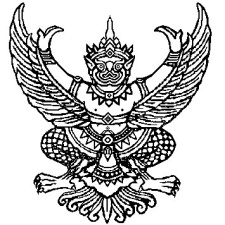 คำสั่งโรงเรียนอยุธยาวิทยาลัยที่ 144 / ๒๕๖๒เรื่อง  แต่งตั้งคณะกรรมการบริหารวิชาการ หัวหน้างาน และบุคลากรกลุ่มบริหารวิชาการ..........................................................	เพื่อให้การบริหารงานกลุ่มบริหารวิชาการ ของโรงเรียนอยุธยาวิทยาลัย ดำเนินการไปด้วยความถูกต้องเรียบร้อย สามารถตอบสนองต่อนโยบายของกระทรวงศึกษาธิการ สำนักงานคณะกรรมการการศึกษาขั้นพื้นฐาน และโรงเรียนได้อย่างมีประสิทธิภาพ           อาศัยอำนาจตามความในมาตรา ๓๙ แห่งพระราชบัญญัติการศึกษาแห่งชาติ พ.ศ.๒๕๔๒ , ที่แก้ไขเพิ่มเติม (ฉบับที่ ๒) พ.ศ.๒๕๔๕ และที่แก้ไขเพิ่มเติม (ฉบับที่ ๓) พ.ศ.๒๕๕๓ มาตรา ๔๕(๖) และมาตรา ๓๙ แห่งพระราชบัญญัติระเบียบบริหารราชการกระทรวงศึกษาธิการ พ.ศ.๒๕๔๖ มาตรา ๒๗ แห่งพระราชบัญญัติระเบียบข้าราชการครูและบุคลากรทางการศึกษา พ.ศ.๒๕๔๗ และคำสั่งสำนักงานคณะกรรมการการศึกษาขั้นพื้นฐานที่ ๑๗๖๐/๒๕๕๖  จึงแต่งตั้งข้าราชการครูและบุคลากรทางการศึกษา ปฏิบัติงานหัวหน้ากลุ่มงาน / หัวหน้างาน และบุคลากรปฏิบัติงานกลุ่มบริหารวิชาการ ปีการศึกษา ๒๕๖๒  ดังนี้คณะกรรมการบริหารวิชาการ   	นายอนันต์  มีพจนา	รองผู้อำนวยการกลุ่มบริหารวิชาการ			นายฉัตร์ชัย  อรรถปักษ์	ที่ปรึกษากลุ่มบริหารวิชาการ	นางรัชนา  แสงเปล่งปลั่ง	หัวหน้ากลุ่มบริหารวิชาการ ๑	นางพรพิมล  ส้มทอง	หัวหน้ากลุ่มบริหารวิชาการ ๒	นางนวรัตน์   พินนอก	หัวหน้ากลุ่มบริหารวิชาการ ๓	นางปรานี  มีวุฒิสม	หัวหน้ากลุ่มสาระการเรียนรู้วิทยาศาสตร์	นางวรรณา  ธงชัย	หัวหน้ากลุ่มสาระการเรียนรู้คณิตศาสตร์	นางมันทนี  บุญฤทธิ์      	หัวหน้ากลุ่มสาระการเรียนรู้ภาษาไทย	นางน้ำทิพย์  มหานิยม	หัวหน้ากลุ่มสาระการเรียนรู้สังคมศึกษา 		                            	                 	ศาสนาและวัฒนธรรม	นางวิมล  ขันธมาศ	หัวหน้ากลุ่มสาระการเรียนรู้ภาษาต่างประเทศ		นายสิรภพ  ทองอร่าม	หัวหน้ากลุ่มสาระการเรียนรู้ศิลปะ	นางสาวชมัยพร  พืชกมุทร          หัวหน้ากลุ่มสาระการเรียนรู้สุขศึกษาและพลศึกษา	นายวิเชษฐ  ค้าสุวรรณ	หัวหน้ากลุ่มสาระการเรียนรู้การงานอาชีพและเทคโนโลยี	นายพรเทพ  ตรีสิทธิ์	หัวหน้ากลุ่มกิจกรรมพัฒนาผู้เรียน	นางผกาพันธ์  โชตินิสากรณ์ 	หัวหน้างานคหกรรม	นายวสุธา  ธรรมประสิทธิ์	หัวหน้างานอุตสาหกรรม	นางสาวชลธารา  ทรัพย์สินพันธ์	หัวหน้างานธุรกิจ	นางสาวสุวิมล  ถนอมนิล            หัวหน้างานคอมพิวเตอร์	นางสุกัญญา  เทียนคำ	 หัวหน้างานแนะแนว	ว่าที่ ร.ต.ศักดา  สาพิมาน	หัวหน้างานลูกเสือ เนตรนารี ยุวกาชาด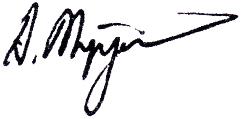 	นายสันติราษฎร์  เรียนงาม	หัวหน้างานกิจกรรมนักศึกษาวิชาทหาร	นางสาวสุภาพร  สมานเกียรติ์	หัวหน้างานชุมนุม 	นายศุภกร  การสมบัติ	หัวหน้างานกิจกรรมเพื่อสังคมและสาธารณประโยชน์	นางสุวพรรณ  เกียรติบำรุง	หัวหน้างานอนามัยโรงเรียน	นางสาวรัตนา  เปียทอง	หัวหน้างานห้องสมุด	นางลัดดา  ทองมั่น	หัวหน้างานหลักสูตร	นางสาวนิภาพร  แสงไพโรจน์	หัวหน้างานนิเทศ	          นางสาวชุติมา ประภัสสรพิทยา   หัวหน้างานวิจัย สื่อนวัตกรรม		และพัฒนาคุณภาพการศึกษา	นางสาวเมทินี  นิชี	หัวหน้างานวางแผนอัตรากำลังครู 		และตารางการเรียนรู้๒.   กลุ่มงานพัฒนาส่งเสริมวิชาการ   (กลุ่มบริหารวิชาการ ๑)	นางรัชนา  แสงเปล่งปลั่ง	หัวหน้ากลุ่มบริหารวิชาการ ๑		นางลัดดา  ทองมั่น	รองหัวหน้ากลุ่มบริหารวิชาการ ๑	นางผกาพันธ์  โชตินิสากรณ์	รองหัวหน้ากลุ่มบริหารวิชาการ ๑	๒.๑   งานสำนักงานวิชาการ		นางสาวรดามณี  สายพัฒนะ	หัวหน้า		นางสาวภัทรวรินทร์  ประทิน	รองหัวหน้านางสาวณัฐกฤตา  วงษ์สงฆ์	       นางสาวรัชฎาภรณ์  ผิวนวล 	         ว่าที่ ร.ต.หญิง ปวิดา  จันทะขาล	๒.๒   งานแผนงานโครงการ งานพัสดุ และงานเอกสารการพิมพ์		นางสาวสาลินี  เพ็งอุดม	หัวหน้า		ว่าที่ ร.ต. เชาวรินทร์  ดีฉาย	รองหัวหน้านายพรเทพ  ตรีสิทธิ์           	       นายธีรวีร์  แพบัว		          นางสาวชลิตา  บุตรพยาสาร	๒.๓   งานพัฒนาหลักสูตรสถานศึกษา		นางลัดดา  ทองมั่น	หัวหน้า		นางสุธาสินี  เนคมานุรักษ์          	รองหัวหน้านางภัทรมล  สุกรีวนัส	      นางทิพธญา  สิตตะวิบุล		นายณรงค์ชัย  พงษ์ธะนะนางสาวรดามณี  สายพัฒนะ     	     นางสาวเพ็ญทิพย์  สีคร้าม   		นางธีรกานต์  ขะชาตย์     นางสาววรรณภา  หมวกอิ่ม 	     นายอธิท  อธิวรปัญญากุล		นางจุฑามาศ  ทองอร่ามนางกาญจนี  เหลืองวัฒนนันท์           นายวรรธน  จำปาทอง		นางสาวภัคจิรา  อาลัยญาติ    นางสาวจิตติภาภรณ์  เตรียมทนะ       นางสาวดวงแก้ว  สุหลง                   นางสาวณัฐณิชา  ขาวบุบผา   นางสาวเจนนภา  ทัสเตโมโต             นางสาวมณีณดา  แท่นมณี 		นางสาวรังสิมา ชมจำปีนางสาวมลิวัลย์  สุขแก้ว                  นางสาวเจนจิรา  เทวัญรัมย์  		นางสาวมรรษวรรณ  ศุภเวที   นายสันติราษฎร์  เรียนงาม	     นางวันวิวาห์  พิพัฒน์เยาว์กุล   	นางสาวตุลานี  เจ้าทรัพย์ว่าที่ ร.ต.เชาวรินทร์ ดีฉาย	     	     นางสาววันวิสา  ชีพเป็นสุข๒.๔   งานวางแผนอัตรากำลังครู และตารางการเรียนรู้	นางสาวเมทินี  นิชี		หัวหน้า	นายยุรนันท์  อัตตะสาระ		รองหัวหน้านายพรเทพ  ตรีสิทธิ์	                 นางสาวกรรณิการ์  สุขเกษม	  นางสาวเจนจิรา  แจ้งมาก     นางสาวปิยะนุช  ร่มเย็นหัวหน้ากลุ่มสาระฯ และหัวหน้างานในกลุ่มบริหารวิชาการทุกท่าน	๒.๕  งานนิเทศการจัดการเรียนรู้และพัฒนากระบวนการเรียนรู้		นางสาวนิภาพร   แสงไพโรจน์	หัวหน้า		นางสาวเพ็ญทิพย์  สีคร้าม	รองหัวหน้า		นางสาวพัลลภา พันธุ์จันทร์แม้น	รองหัวหน้านางสาวสิริรัตน์  พาลีเดช		          	นางปฐมาวดี  คุ้มภัย     		นางสาววรรณภา  หมวกอิ่มนางสาวนิรชา  อุ่นทรัพย์			นายกิตติ  คงเจริญ    		นางสาวสาลินี  เพ็งอุดมนางสาวอัจฉริตา  จิตสกุลชัย   		นางสาวยุพิน  ตุ่นเฮ้า  		นางสาวเวธกา  ชุมทอง นางสุธาสินี  เนคมานุรักษ์                      นางทิพธญา  สิตตะวิบุล 		นางสาวนิชาภา  พัฒน์วิชัยโชติ นางสาวภัคจิรา  อาลัยญาติ                    นางสาวจิตติภาภรณ์  เตรียมทนะ	นางสาวดวงแก้ว  สุหลง    นางสาวเจนนภา  ทัสเตโมโต                   นางสาวกชกร  ศรีษาพุทธ  	นายกรวิชญ์  นาพุฒานางสาวกรรณิการ์  สุขเกษม                   นายพนม  บุญมางำ		นางสาวสุวรรณา  แสนสุข   นางวันวิวาห์  พิพัฒน์เยาว์กุล                  ว่าที่ ร.ต.เชาวรินทร์ ดีฉาย	นางสาววันวิสา  ชีพเป็นสุขหัวหน้ากลุ่มสาระการเรียนรู้ทุกกลุ่ม 	หัวหน้างานในกลุ่มบริหารวิชาการทุกท่าน	๒.๕.๑ งานนิเทศกิจกรรมชุมชนแห่งการเรียนรู้ทางวิชาชีพ (PLC)		นางรัชนา  แสงเปล่งปลั่ง	หัวหน้า		นางสาวนิรชา  อุ่นทรัพย์	รองหัวหน้า		นางสาวอมรรัตน์  ทองโชติ	รองหัวหน้านางสาวสิริรัตน์  พาลีเดช           	          นางสาววิจิตรา  ศรีเขื่อนแก้ว  	นางสาวนิรชา  อุ่นทรัพย์  นางสาวพัลลภา  พันธุ์จันทร์แม้น	          นางสาวหทัยรัตน์  ศรีประเสริฐ     นางสาวรัตนา  โพธิ์งามนายรัตน์ตพงษ์  เจริญงามสกุล		นางสาวจิรนันท์  สุวรรณชัยรบ	นางสาวกชกร  ศรีษาพุทธ  นางสาวภัคจิรา  อาลัยญาติ		นางสาวรัชฎาภรณ์ ผิวนวล	ว่าที่ ร.ต.บุญญาธิการ  รอดคำนายพงษ์พันธ์  ติยะบุตร    		นางสาวมรรษวรรณ  ศุภเวที 	นางสาววันวิสา  ชีพเป็นสุข   	๒.๕.๒ งานนิเทศหลักสูตรบูรณาการ		นางรัชนา  แสงเปล่งปลั่ง	หัวหน้า		นางสิทธิรัตน์  วงค์ชุมกาญจน์	รองหัวหน้านางสาวพรอรุณ  สืบแต่จุ้ย	           นางสาวเมทินี  นิชี		นางสาวปาณิสรา  ระษารักษ์นางสาวนนทกาล  รูปเอี่ยม                    นางสาวจิตตินัฏฐ์  สุขบัณฑิตย์	๒.๖   งานรับนักเรียน	นายฉัตร์ชัย  อรรถปักษ์	หัวหน้า	นางรัชนา  แสงเปล่งปลั่ง	รองหัวหน้า	นางสาวสุวิมล  ถนอมนิล	รองหัวหน้านางนวรัตน์  พินนอก	นางพรพิมล  ส้มทอง			นางสาวรัตนา   เปียทองนางลัดดา  ทองมั่น		นายสุรสิทธิ์   โมกขเสน			นางชูศรี   เอกปิยะพรชัย	นางสุกัญญา  เทียนคำ 	นายศุภกร  การสมบัติ   			นายมงคล  จิ๋วเชยว่าที่ ร.ต.ศักดา   สาพิมาน  	นายวรรธน  จำปาทอง			นายกิตติพัฒน์   สงวนงาม	ว่าที่ ร.ต.เชาวรินทร์  ดีฉาย	นายสุวพัฒน์   สงวนงาม			นายพรเทพ  ตรีสิทธิ์		นายณรงค์ชัย  หล่อประเสริฐ	นางสุธาสินี    เนคมานุรักษ์			นางสาวรังสิมา ชมจำปี	นางสาวนนทกาล  รูปเอี่ยม  	นางสาวนิภาพร  แสงไพโรจน์		นางสาวเมทินี  นิชี		นายยุรนันท์  อัตตะสาระ	นายธีรวีร์   แพบัว			นายพชรพล   พลธี	นางสาวชลธารา  ทรัพย์สินพันธ์  	นางสาววันวิสา   ชีพเป็นสุข		ว่าที่ ร.ต.หญิง ปวิดา  จันทะขาลนางสาวชลิตา  บุตรพยาสาร	๒.๗   งานวิจัย สื่อนวัตกรรม และพัฒนาคุณภาพการศึกษา		๒.๗.๑   งานวิจัยและพัฒนาคุณภาพการศึกษา			นางสาวชุติมา ประภัสสรพิทยา    	หัวหน้า			นายยุรนันท์  อัตตะสาระ		รองหัวหน้านางสาวเพ็ญทิพย์  สีคร้าม          นางสาวรดามณี  สายพัฒนะ 	นางสาวฐิติพร จันทร์หอม  นางสาวจิรนันท์  แก้วดำ            นายสิรภพ  ทองอร่าม		นางสุธาสินี  เนคมานุรักษ์     นายฐิติไชย  อรรถวิลัย               นายวศิน  คล้ายบรรเลง 		นางสาวดวงแก้ว  สุหลง    นายพงศธร  แสนช่าง                นางสาวเจนนภา  ทัสเตโมโต  	นางสาวณัฐกฤตา  วงษ์สงฆ์นางสาวกรรณิการ์  สุขเกษม        นายศุภกร  การสมบัติ		นางวันวิวาห์  พิพัฒน์เยาว์กุล   นายสุเมธี  ศรีสุข	                     นายพงษ์พันธ์  ติยะบุตร  		นางสุกัญญา  เทียนคำ   นางสาวพรอรุณ  สืบแต่จุ้ย         		๒.๗.๒   งานสื่อและนวัตกรรม 		ว่าที่ ร.ต.เชาวรินทร์  ดีฉาย	หัวหน้า			นายณรงค์ชัย  หล่อประเสริฐ	รองหัวหน้านางสิทธิรัตน์  วงค์ชุมกาญจน์   	นางสาวเกศกาญจน์  ปรีชาชาญ 	นางสาวฐิติพร จันทร์หอม  นางสาววิริยาภรณ์  จนจันทึก	นางสาวนภาพร  แดนตะเคียน	นายฉัตร์ชัย  อรรถปักษ์นายศุภพร  ตรีไพชยนต์ศักดิ์        นายพัฒนพงศ์  มีสมยุทธ์		ว่าที่ ร.ต. อดุลย์  ม่วงกรุง    นายปิยเดช  พิพัฒน์เยาว์กุล        นายวรรธนชาติ  แก้วนุช    	นายสุพรรณ  ภาคทรัพย์ศรีนางสาวสุภาพร  สมานเกียรติ์      นางสาวสายทิพย์  ณ เวียงจันทร์    นายสรรพสิทธิ์  โกศล
นายกรวิชญ์  นาพุฒา                นางสาวภัคจิรา  อาลัยญาติ	นายอดิศักดิ์  นุชประยูรนายศุภกร  การสมบัติ               นายพรเทพ  บุณยะกุล   		นายพิภพ  วัดกิ่งนายสุนทร  บุญเอียด		นายวิญญ์ แสงสด		นายจักรดุลย์  มนตรีกุล ณ อยุธยา  	๒.๘   งานควบคุมภายใน			นายยุรนันท์  อัตตะสาระ	หัวหน้า			นางสาวยุพิน  ตุ่นเฮ้า     	รองหัวหน้านางเตือนใจ  ประเสริฐศรี           นายธีรภัทร  กระจ่างแสง		นางสาวนภาพร  แดนตะเคียน  นางสาวพัลลภา  พันธุ์จันทร์แม้น  นายวศิน  คล้ายบรรเลง		นางสาวชญานุชต์  เจริญกิจนายยุทธนา  ขันธวิธิ                 นายวิเชษฐ  ค้าสุวรรณ		นายสุนทร  บุญเอียด     นายพรเทพ  บุณยะกุล     	นายพิภพ  วัดกิ่ง			ว่าที่ร้อยตรีเชาวรินทร์ ดีฉายนางสาววันวิสา  ชีพเป็นสุข   	ว่าที่ ร.ต.หญิง ชนานาถ  ธนทัตนันทโชติ	๒.๙   งานสารสนเทศ			นายธีรวีร์  แพบัว	หัวหน้า			นางสาวฐิติพร  จันทร์หอม	รองหัวหน้านางสาวเกศกาญจน์  ปรีชาชาญ   นางสาววิจิตรา  ศรีเขื่อนแก้ว   	นายทศพล  อินน้ำคบนางสาวพรรณนิภา  กลิ้งอินทร์    นางสาววิริยาภรณ์  จนจันทึก	นายกิตติ  คงเจริญนางสาวฮัสน๊ะฮ์  มุ่งมาตร์           นางวรรษมล  พุ่มมรินทร์		นายฐิติไชย  อรรถวิลัย     นางสาวสุภาพร  สมานเกียรติ์      นายวศิน  คล้ายบรรเลง		นายอดิศักดิ์  นุชประยูร    นายพงศธร  แสนช่าง                นางสาวมณีณดา  แท่นมณี	นางกันยารัตน์  ศรีวงค์วรรณ   นางสาวชนิดาภา  ปลั่งกลาง        นางวันวิวาห์  พิพัฒน์เยาว์กุล	นายสุเมธี  คำมันนางสาวพรอรุณ  สืบแต่จุ้ย	๒.๑๐   งานสวัสดิการวิชาการ		นางผกาพันธ์  โชตินิสากรณ์	หัวหน้า		นางสาวมลิวัลย์  สุขแก้ว       	รองหัวหน้านางสาววิมล  พรรณนิคม	นางสาวรดามณี สายพัฒนะ			นางสาวภัทรวรินทร์  ประทิน	                นางสาวณัฐกฤตา  วงษ์สงฆ์ 	นางสาวรัชฎาภรณ์  ผิวนวล			ว่าที่ ร.ต.หญิง ปวิดา  จันทะขาล	๒.๑๑   งานกลุ่มสาระการเรียนรู้		นายฉัตร์ชัย  อรรถปักษ์	 หัวหน้า	นางมันทนี  บุญฤทธิ์	       หัวหน้ากลุ่มสาระการเรียนรู้ภาษาไทย	นางน้ำทิพย์  มหานิยม	       หัวหน้ากลุ่มสาระการเรียนรู้สังคมศึกษา 						 ศาสนาและวัฒนธรรม	นางปรานี  มีวุฒิสม	       หัวหน้ากลุ่มสาระการเรียนรู้วิทยาศาสตร์	นางวรรณา  ธงชัย	       หัวหน้ากลุ่มสาระการเรียนรู้คณิตศาสตร์	นางวิมล  ขันธมาศ	       หัวหน้ากลุ่มสาระการเรียนรู้ภาษาต่างประเทศ		นายสิรภพ  ทองอร่าม	       หัวหน้ากลุ่มสาระการเรียนรู้ศิลปะ	นางสาวชมัยพร  พืชกมุทร          หัวหน้ากลุ่มสาระการเรียนรู้สุขศึกษาและพลศึกษา	นายวิเชษฐ  ค้าสุวรรณ	       หัวหน้ากลุ่มสาระการเรียนรู้การงานอาชีพและเทคโนโลยี 	นายพรเทพ  ตรีสิทธิ์	       หัวหน้ากลุ่มกิจกรรมพัฒนาผู้เรียน	นางสุกัญญา  เทียนคำ		 หัวหน้างานแนะแนว	นางสาวรัตนา  เปียทอง		 หัวหน้างานห้องสมุด	๒.๑๑.๑ กลุ่มสาระการเรียนรู้ภาษาไทยหัวหน้ากลุ่มสาระการเรียนรู้ 			นางมันทนี  บุญฤทธิ์รองหัวหน้ากลุ่มสาระการเรียนรู้  			นางธีรกานต์  ขะชาตย์    	นางอารี  การสมธรนายธีรวีร์  แพบัว     งานหลักสูตรกลุ่มสาระ 				นางธีรกานต์  ขะชาตย์     นางสาววรรณภา  หมวกอิ่มนายอธิท  อธิวรปัญญากุลงานวัดผลกลุ่มสาระ 				นายอธิท  อธิวรปัญญากุล                                                               นางสาวพัลลภา  พันธุ์จันทร์แม้น                                                                นางสาวบุศรินทร์  เปลี่ยนสินไชยงานสารสนเทศกลุ่มสาระ 			          นางสาวพรรณนิภา  กลิ้งอินทร์  นางสาววิริยาภรณ์  จนจันทึกงานนิเทศกลุ่มสาระ  				นางปฐมาวดี  คุ้มภัย   	นางสาววรรณภา  หมวกอิ่ม						นางสาวนิรชา  อุ่นทรัพย์งานแหล่งเรียนรู้ / สื่อ / เทคโนโลยีกลุ่มสาระ 	นางสาวฐิติพร จันทร์หอม  นางสาววิริยาภรณ์  จนจันทึก						นางสาวนภาพร  แดนตะเคียนงานสารบรรณกลุ่มสาระ  			          นางสาวพรรณนิภา กลิ้งอินทร์                                                                นางสาววิริยาภรณ์  จนจันทึกงานวิจัยกลุ่มสาระ  				นางสาวฐิติพร จันทร์หอม  นางสาวจิรนันท์  แก้วดำงานสวัสดิการกลุ่มสาระ  				นางอารี การสมธร    	นางสาวนภาพร แดนตะเคียน						นางสาวรัตนา โพธิ์งาม   	นางสาวนิรชา  อุ่นทรัพย์    						นางสาวจิรนันท์ แก้วดำ 						นางสาวบุศรินทร์  เปลี่ยนสินไชยงานควบคุมภายใน / บริหารความเสี่ยง กลุ่มสาระ  	นางสาวนภาพร  แดนตะเคียน  						นางสาวพัลลภา  พันธุ์จันทร์แม้นงานประชาสัมพันธ์กลุ่มสาระ  			นางสาวพัลลภา  พันธุ์จันทร์แม้น  						นางสาวพรรณิภา  กลิ้งอินทร์งานกิจกรรมเสริมหลักสูตรกลุ่มสาระ 		นางสาวรัตนา  โพธิ์งาม  	นางสาวนภาพร  แดนตะเคียนงานประสานงานชุมนุมกลุ่มสาระ			นางสาวหทัยรัตน์  ศรีประเสริฐ 						นางสาวพรรณิภา  กลิ้งอินทร์งานกิจกรรม PLC กลุ่มสาระ 			นางสาวนิรชา  อุ่นทรัพย์  						นางสาวพัลลภา  พันธุ์จันทร์แม้น						นางสาวหทัยรัตน์  ศรีประเสริฐ  นางสาวรัตนา  โพธิ์งามงานประกันคุณภาพการศึกษา-งานแผนงาน 	นางมันทนี  บุญฤทธิ์     นายธีรวีร์  แพบัว     นางสาววิริยาภรณ์  จนจันทึก    นางสาวนิรชา  อุ่นทรัพย์นางสาวฐิติพร  จันทร์หอม	๒.๑๑.๒ กลุ่มสาระการเรียนรู้สังคมศึกษา ศาสนา และวัฒนธรรมหัวหน้ากลุ่มสาระการเรียนรู้ 		นางน้ำทิพย์  มหานิยมรองหัวหน้ากลุ่มสาระการเรียนรู้              นางภัสราภรณ์  นาคสู่สุข     	นายธีร์วรัตม์  รุจธนวิชญ์    นางสาวเพ็ญทิพย์  สีคร้าม      	นางสิทธิรัตน์  วงค์ชุมกาญจน์   งานหลักสูตรกลุ่มสาระ 			นางสาวรดามณี  สายพัฒนะ     	นางสาวเพ็ญทิพย์  สีคร้ามงานวัดผลกลุ่มสาระ 			ว่าที่ร้อยตรีศักดา  สาพิมาน       	นางสาวนารีรัตน์  ดิษฐลักษณะงานนิเทศกลุ่มสาระ  			นางสาวเพ็ญทิพย์  สีคร้าม       	นางสาวสิริรัตน์  พาลีเดชงานแหล่งเรียนรู้ / สื่อ / เทคโนโลยี 	นางสิทธิรัตน์  วงค์ชุมกาญจน์   	นางสาวเกศกาญจน์  ปรีชาชาญ   งานสารบรรณกลุ่มสาระ  			นางรุ่งนภา  ชมภูราช                นางศิริวรรณ  ประสงค์   	งานวิจัยกลุ่มสาระ  			นางสาวเพ็ญทิพย์  สีคร้าม        	นางสาวรดามณี  สายพัฒนะงานประชาสัมพันธ์กลุ่มสาระ  		นางสาวรดามณี  สายพัฒนะ       	นายธีรการณ์  สุขสุเสียง   งานกิจกรรมเสริมหลักสูตรกลุ่มสาระ	นายรณวริทธิ์  ขะชาตย์              นายธีรภัทร  กระจ่างแสงงานประสานงานชุมนุมกลุ่มสาระ		นายธีรภัทร  สรรคพงษ์ 	          	นางสาวผกามาศ  เพชรรัตน์งานกิจกรรม PLC กลุ่มสาระ 		นางสาวสิริรัตน์  พาลีเดช           	นางสาววิจิตรา  ศรีเขื่อนแก้ว   งานจัดสอนแทน				นางสิทธิรัตน์  วงค์ชุมกาญจน์     	นางรุ่งนภา  ชมภูราชงานสารสนเทศกลุ่มสาระ 	นางสาวเกศกาญจน์  ปรีชาชาญ   	นางสาววิจิตรา  ศรีเขื่อนแก้ว   นายทศพล  อินน้ำคบงานควบคุมภายใน / บริหารความเสี่ยง   	นางเตือนใจ  ประเสริฐศรี           นายธีรภัทร  กระจ่างแสงงานแผนงานกลุ่มสาระ			นางภัสราภรณ์  นาคสู่สุข           	นางสาวผกามาศ  เพชรรัตน์งานโครงการกลุ่มสาระ  			นางเตือนใจ  ประเสริฐศรี           	นายธีรภัทร  สรรคพงษ์งานพัสดุกลุ่มสาระ			นางภัสราภรณ์  นาคสู่สุข            นางสุมาลี  จริวัฒถิรเดชนายธีรภัทร  กระจ่างแสงงานประกันคุณภาพ			นางน้ำทิพย์  มหานิยม               นางภัสราภรณ์  นาคสู่สุขนายธีร์วรัตม์  รุจธนวิชญ์            นางสาวเพ็ญทิพย์  สีคร้ามนางสิทธิรัตน์  วงค์ชุมกาญจน์      	นางรุ่งนภา  ชมภูราช                    งานการเงินกลุ่มสาระ			นางเตือนใจ  ประเสริฐศรี           	นางสาวเพ็ญทิพย์  สีคร้ามงานส่งเสริมคุณธรรมจริยธรรม		นายมานพ  เอกจริยวงศ์             นางพัลลภา  กมลพันธ์งานอาคารสถานที่			นางภัสราภรณ์  นาคสู่สุข           	นายมานพ  เอกจริยวงศ์					นายภัทรพันธุ์  ลาภเกินงานสวัสดิการกลุ่มสาระ  			นางสาวนารีรัตน์  ดิษฐลักษณะ    	นางสาววิจิตรา  ศรีเขื่อนแก้ว	๒.๑๑.๓  กลุ่มสาระการเรียนรู้วิทยาศาสตร์ หัวหน้ากลุ่มสาระการเรียนรู้		นางปรานี  มีวุฒิสมรองหัวหน้ากลุ่มสาระการเรียนรู้		นางวาสนา  กองรส       		นางลัดดา  ทองมั่น    งานหลักสูตรกลุ่มสาระ			นางสุธาสินี  เนคมานุรักษ์      	นายณรงค์ชัย  พงษ์ธะนะงานหลักสูตรกลุ่มสาระ			นางภัทรมล  สุกรีวนัสงานวัดผลกลุ่มสาระ			นางสาวอมรรัตน์  ทองโชติ  	นางสาวนิชาภา  พัฒน์วิชัยโชติงานนิเทศกลุ่มสาระ			นางสุธาสินี  เนคมานุรักษ์     	นางทิพธญา  สิตตะวิบุล					นางสาวนิชาภา  พัฒน์วิชัยโชติงานแหล่งเรียนรู้/ สื่อ/ เทคโนโลยี		ว่าที่ ร.ต. อดุลย์  ม่วงกรุง    	นายปิยเดช  พิพัฒน์เยาว์กุลนายวรรธนชาติ  แก้วนุช    	นายสุพรรณ  ภาคทรัพย์ศรีนางสาวสุภาพร  สมานเกียรติ์    	นางสาวสายทิพย์  ณ เวียงจันทร์นายสรรพสิทธิ์  โกศลงานพัสดุกลุ่มสาระ			นายธวัชชัย  เพ็ชนี     		นางสาวพชรกมล  พูลลาย					นางรินดา  ตรงดีงานสารบรรณกลุ่มสาระ			นางสาววรรณิภา  เฉลิมหมู่      	นางสาวเสาวนีย์  บุญบำรุง					นางสาวนิชาภา  พัฒน์วิชัยโชติงานวิจัยกลุ่มสาระ			นางสุธาสินี  เนคมานุรักษ์     	นายฐิติไชย  อรรถวิลัยนายวศิน  คล้ายบรรเลงงานสวัสดิการกลุ่มสาระ			นางลัดดา  ทองมั่น      		นางสาววรรณิภา  เฉลิมหมู่					นางพรพิมล  ส้มทองงานประชาสัมพันธ์กลุ่มสาระ		นางสาวสุภาพร  สมานเกียรติ์    	นางสาวธัญพร  อักษรกิ่ง					นางสาวเบญจวรรณ  ปราโมทย์    	นางสาวนิชาภา  พัฒน์วิชัยโชตินายสุพรรณ  ภาคทรัพย์ศรีงานกิจกรรมเสริมหลักสูตรกลุ่มสาระ	นายนันทวัตน์  ไวยบุญญา     	นางสุธาสินี  เนคมานุรักษ์นายปิยเดช  พิพัฒน์เยาว์กุล     	นายเอกชัย  วิลามาศนางภัทรมล  สุกรีวนัส    		นางณัฐมน  สุชัยรัตน์งานประสานงานชุมนุมกลุ่มสาระ			นางสาวสุภาพร  สมานเกียรติ์     	นางสาวเบญจวรรณ  ปราโมทย์นางสาวธัญพร    อักษรกิ่งงานกิจกรรม PLC กลุ่มสาระ		นางสาวอมรรัตน์    ทองโชติงานควบคุมภายใน/ บริหารความเสี่ยง		นายวศิน  คล้ายบรรเลงงานสารสนเทศกลุ่มสาระ			นายฐิติไชย  อรรถวิลัย     	นางสาวสุภาพร  สมานเกียรติ์นายวศิน  คล้ายบรรเลงงานแผนงาน/ โครงการกลุ่มสาระ		นายสรรพสิทธิ์  โกศล    		นายฐิติไชย  อรรถวิลัยงานจัดสอนแทน		นายเอกชัย  วิลามาศ     		นางสาวสายทิพย์  ณ เวียงจันทร์งานพัฒนาบุคลากร			นางพรพิมล  ส้มทอง    		นางสาวอมรรัตน์  ทองโชติงานประกันคุณภาพการศึกษา		นางปรานี  มีวุฒิสม    		นางนวรัตน์  พินนอกนายฐิติไชย  อรรถวิลัย   		นางณัฐมน  สุชัยรัตน์					นางรินดา  ตรงดี    		นางสาวพชรกมล  พูลลาย					นางทิพธญา  สิตตะวิบุล   	นางสาวธัญพร  อักษรกิ่งงานศูนย์พัฒนาการเรียนการสอน		ครูกลุ่มสาระการเรียนรู้วิทยาศาสตร์ กลุ่มสาระการเรียนรู้วิทยาศาสตร์งานศูนย์โอลิมปิกวิชาการ			ครูกลุ่มสาระการเรียนรู้วิทยาศาสตร์	๒.๑๑.๔  กลุ่มสาระการเรียนรู้คณิตศาสตร์	หัวหน้ากลุ่มสาระการเรียนรู้  		นางวรรณา  ธงชัย     รองหัวหน้ากลุ่มสาระการเรียนรู้  		นายวรรธน  จำปาทอง  		นางกาญจนี  เหลืองวัฒนนันท์         งานหลักสูตรกลุ่มสาระ 			นางกาญจนี  เหลืองวัฒนนันท์   	นายวรรธน  จำปาทอง     งานวัดผลกลุ่มสาระ 			นางกาญจนี  เหลืองวัฒนนันท์งานนิเทศกลุ่มสาระ  			นางสาวอัจฉริตา  จิตสกุลชัย   	นางสาวยุพิน  ตุ่นเฮ้า  นางสาวเวธกา  ชุมทอง   งานแหล่งเรียนรู้ / สื่อ / เทคโนโลยี		นายศุภพร  ตรีไพชยนต์ศักดิ์   	นายพัฒนพงศ์  มีสมยุทธ์งานสารบรรณกลุ่มสาระ  			นางสาวมะลิวัลย์  เลี้ยงศิริ   	นางวิภาภรณ์  คำลือชัยงานวิจัยกลุ่มสาระ  			นางสาวชุติมา  ประภัสสรพิทยางานประชาสัมพันธ์กลุ่มสาระ  		นางสาวจิตราพร  โลหาชีวะ   งานกิจกรรมเสริมหลักสูตรกลุ่มสาระ	นายยุรนันท์  อัตตะสาระงานประสานงานชุมนุมกลุ่มสาระ		นางสาวเจนจิรา  แจ้งมากงานกิจกรรม PLC กลุ่มสาระ		นางสาวจิรนันท์  สุวรรณชัยรบงานจัดสอนแทน				นางสาวรสริน  ตัญญวงษ์   	นางศรศมน  มรุตัณฑ์งานสารสนเทศกลุ่มสาระ 			นางสาวฮัสน๊ะฮ์  มุ่งมาตร์   	นางวรรษมล  พุ่มมรินทร์งานควบคุมภายใน / บริหารความเสี่ยง 	นางสาวยุพิน  ตุ่นเฮ้า     งานแผนงาน / โครงการกลุ่มสาระ 		นางวิภาภรณ์  คำลือชัย  		นางสาวยุพดี  เข็มอนุสุข อิสมัญงานพัสดุกลุ่มสาระ			นางวิภาภรณ์  คำลือชัย   		นางสาวอัจฉริตา  จิตสกุลชัยงานสวัสดิการกลุ่มสาระ			นายวิญญ์  แสงสดงานประกันคุณภาพการศึกษา		นางวรรณา  ธงชัย   		นายวรรธน  จำปาทอง					นางสาวภัทรวรินทร์  ประทิน   	นายยุรนันท์  อัตตะสาระ					นางปิยะนุช  เงินวิเศษงานธนาคารโรงเรียน 			นางสาวยุพดี  เข็มอนุสุข อิสมัญ๒.๑๑.๕  กลุ่มสาระการเรียนรู้ภาษาต่างประเทศหัวหน้ากลุ่มสาระการเรียนรู้		นางวิมล  ขันธมาศรองหัวหน้ากลุ่มสาระการเรียนรู้		นางวรากร  นัยพร   		นางสาวภัคจิรา  อาลัยญาตินายสุเมธ  รัมมะเกษงานหลักสูตรกลุ่มสาระ			นางสาวณัฐณิชา  ขาวบุบผา   	นางสาวจิตติภาภรณ์ เตรียมทนะนางสาวเจนนภา  ทัสเตโมโต  	นางสาวมณีณดา  แท่นมณีงานวัดผลกลุ่มสาระ			นายสุเมธ  รัมมะเกษ   		นางวรากร  นัยพร   					นางสาวมณีณดา  แท่นมณี  	นางสาวจรินทร์ทิพย์  สิงห์เอ้ย   					นางสาวสิเรียม  แชหมื่องานนิเทศกลุ่มสาระ			นางสาวภัคจิรา  อาลัยญาติ    	นางสาวดวงแก้ว  สุหลง    นางสาวจิตติภาภรณ์  เตรียมทนะ  นางสาวเจนนภา  ทัสเตโมโต  นางสาวกชกร  ศรีษาพุทธ  	นายกรวิชญ์  นาพุฒางานแหล่งเรียนรู้/ สื่อ/ เทคโนโลยี		นายกรวิชญ์  นาพุฒา    		นางสาวภัคจิรา  อาลัยญาติงานพัสดุกลุ่มสาระ			นายอรรณพ  จิวราห์ศรีสกุล  	นางสาวกชกร  สะราคำ   งานสารบรรณกลุ่มสาระ                     	นางสาวชญานุตย์  เจริญกิจงานวิจัยกลุ่มสาระ	นางสาวดวงแก้ว  สุหลง    	นายพงศธร  แสนช่างนางสาวเจนนภา  ทัสเตโมโต  		นางสาวณัฐกฤตา  วงษ์สงฆ์งานสวัสดิการกลุ่มสาระ			นางสาวอาสยา  อินทโชติ   	นางสาวจรินทร์ทิพย์  สิงห์เอ้ยนางสาวสิเรียม  แชหมื่องานประชาสัมพันธ์ 			นายพงศธร  แสนช่าง    		นายกรวิชญ์  นาพุฒานางสาวสิเรียม  แชหมื่องานกิจกรรมเสริมหลักสูตรกลุ่มสาระ         นายกรวิชญ์  นาพุฒา    		นางสาวจิตติภาภรณ์ เตรียมทนะ					นางสาวเจนนภา  ทัสเตโมโต   งานประสานงานชุมนุมกลุ่มสาระ     	นางสาวชนิษย์ณภัค   คุ้มอิ่มงานกิจกรรม PLC			นางสาวกชกร  ศรีษาพุทธ  	นางสาวภัคจิรา  อาลัยญาติ					นางสาวชญานุตย์  เจริญกิจงานควบคุมภายใน/ บริหารความเสี่ยง	นายอดิศักดิ์  นุชประยูร    	นายพงศธร  แสนช่าง    งานสารสนเทศกลุ่มสาระ			นางสาวมณีณดา  แท่นมณีงานจัดสอนแทน				นางสาวจรินทร์ทิพย์  สิงห์เอ้ย    	นางสาวกชกร  ศรีษาพุทธ					นางสาวชนิษย์ณภัค  คุ้มอิ่ม  	นางสาวณัฐณิชา  ขาวบุบผา					นางสาวกชกร  สะราคำงานประกันคุณภาพการศึกษา		นางวรากร  นัยพร   		นางวิมล  ขันธมาศ					นางสาวภัคจิรา  อาลัยญาติ  	นางสาวชนิษย์ณภัค  คุ้มอิ่มนายกรวิชญ์  นาพุฒา  		นางสาวเจนนภา  ทัสเตโมโตงานแผนงานกลุ่มสาระ                         	นางมาลัย  ยิ่งมานะ   		นางสาวชนิษย์ณภัค  คุ้มอิ่ม๒.๑๑.๖  กลุ่มสาระการเรียนรู้ศิลปะหัวหน้ากลุ่มสาระการเรียนรู้ 		นายสิรภพ  ทองอร่ามรองหัวหน้ากลุ่มสาระการเรียนรู้		นายอุทิศ  พิณพาทย์เพราะ  งานหลักสูตรกลุ่มสาระ 			นางจุฑามาศ  ทองอร่ามงานวัดผลกลุ่มสาระ 			นายรัตน์ตพงษ์  เจริญงามสกุลงานสารสนเทศกลุ่มสาระ 			นายกิตติ  คงเจริญงานนิเทศกลุ่มสาระ  			นายกิตติ  คงเจริญ    		นางสาวสาลินี  เพ็งอุดมงานแหล่งเรียนรู้ / สื่อ / เทคโนโลยี		นายฉัตร์ชัย  อรรถปักษ์งานแผนงาน / โครงการกลุ่มสาระ 		นางสาวสาลินี  เพ็งอุดมงานพัสดุกลุ่มสาระ 			นางสาวสาลินี  เพ็งอุดมงานสารบรรณกลุ่มสาระ  			นายสมชาย  อบรมย์งานวิจัยกลุ่มสาระ  			นายสิรภพ  ทองอร่ามงานสวัสดิการกลุ่มสาระ  			นายพิชัย  หิดาวรรณงานควบคุมภายใน / บริหารความเสี่ยง 	ว่าที่ ร.ต.หญิงชนานาถ  ธนทัตนันทโชติงานประชาสัมพันธ์กลุ่มสาระ  		นายอุทิศ  พิณพาทย์เพราะ  งานกิจกรรมเสริมหลักสูตรกลุ่มสาระ	นายสมชาย  อบรมย์งานประสานงานชุมนุมกลุ่มสาระ		นางจุฑามาศ  ทองอร่ามงานกิจกรรม PLC กลุ่มสาระ 		นายรัตน์ตพงษ์  เจริญงามสกุลงานจัดสอนแทน				ว่าที่ ร.ต.หญิง ชนานาถ  ธนทัตนันทโชติงานประกันคุณภาพการศึกษา		นายสิรภพ  ทองอร่าม   		นางสาวสาลินี  เพ็งอุดม					นายกิตติ  คงเจริญ๒.๑๑.๗  กลุ่มสาระการเรียนรู้สุขศึกษาและพลศึกษาหัวหน้ากลุ่มสาระการเรียนรู้ 		นางสาวชมัยพร  พืชกมุทรรองหัวหน้ากลุ่มสาระการเรียนรู้		นายสันติราษฎร์  เรียนงาม   	นายสุนทร  บุญเอียด					นายพงษ์พันธ์  ติยะบุตรงานหลักสูตรกลุ่มสาระ 			นางสาวมรรษวรรณ  ศุภเวที   	นายสันติราษฎร์  เรียนงาม					นางวันวิวาห์  พิพัฒน์เยาว์กุล  	นางสาวตุลานี  เจ้าทรัพย์งานวัดผลกลุ่มสาระ 			นายพงษ์พันธ์  ติยะบุตร   	นายพิภพ  วัดกิ่ง					นายพรเทพ  บุณยกุล   		นายสุนทร  บุญเอียด งานสารสนเทศกลุ่มสาระ 			นางวันวิวาห์  พิพัฒน์เยาว์กุลงานนิเทศกลุ่มสาระ  			นางสาวสุวรรณา  แสนสุข   	นางวันวิวาห์  พิพัฒน์เยาว์กุลงานแหล่งเรียนรู้ / สื่อ / เทคโนโลยี		นายพรเทพ  บุณยะกุล   		นายพิภพ  วัดกิ่ง					นายสุนทร  บุญเอียดงานแผนงาน / โครงการกลุ่มสาระ 		นายเศรษฐพงษ์  จันทร์แก้ว   	นายสุเมธี  ศรีสุข					นางสาวตุลานี  เจ้าทรัพย์   งานสารบรรณกลุ่มสาระ  			นางสาวชมัยพร  พืชกมุทร   	นางวันวิวาห์  พิพัฒน์เยาว์กุลงานวิจัยกลุ่มสาระ  			นางวันวิวาห์  พิพัฒน์เยาว์กุล   	นายสุเมธี  ศรีสุข   					นายพงษ์พันธ์  ติยะบุตร   งานสวัสดิการกลุ่มสาระ  			นางสาวชมัยพร  พืชกมุทร      	นางสาวสุวรรณา  แสนสุข					นายพรเทพ  บุณยะกุล     	นางสาวมรรษวรรณ  ศุภเวที 					นายพิภพ  วัดกิ่ง   		นางวันวิวาห์  พิพัฒน์เยาว์กุลงานควบคุมภายใน / บริหารความเสี่ยง 	นายสุนทร  บุญเอียด     		นายพรเทพ  บุณยะกุล     					นายพิภพ  วัดกิ่งงานประชาสัมพันธ์กลุ่มสาระ  		นายสันติราษฎร์  เรียนงาม    	นายเศรษฐพงษ์  จันทร์แก้ว   					นางสาวมรรษวรรณ  ศุภเวที   	นางสาวตุลานี  เจ้าทรัพย์   งานกิจกรรมเสริมหลักสูตรกลุ่มสาระ	นายสันติราษฎร์  เรียนงาม    	นายเศรษฐพงษ์  จันทร์แก้ว   					นางสาวมรรษวรรณ  ศุภเวที    	นางวันวิวาห์  พิพัฒน์เยาว์กุลงานประสานงานชุมนุมกลุ่มสาระ		นายพิภพ  วัดกิ่ง    		นายสุนทร  บุญเอียดงานกิจกรรม PLC กลุ่มสาระ 		นายพงษ์พันธ์  ติยะบุตร    	นางสาวมรรษวรรณ  ศุภเวทีงานจัดสอนแทน				นางสาวมรรษวรรณ  ศุภเวที    	นางวันวิวาห์  พิพัฒน์เยาว์กุล    	๒.๑๑.๘  กลุ่มสาระการเรียนรู้การงานอาชีพและเทคโนโลยีหัวหน้ากลุ่มสาระการเรียนรู้ 		นายวิเชษฐ  ค้าสุวรรณรองหัวหน้ากลุ่มสาระการเรียนรู้		ว่าที่ ร.ต.บุญญาธิการ  รอดคำหัวหน้างานคหกรรม			นางผกาพันธ์  โชตินิสากรณ์  	 หัวหน้างานอุตสาหกรรม			นายวสุธา  ธรรมประสิทธิ์  	 หัวหน้างานคอมพิวเตอร์			นางสาวสุวิมล  ถนอมนิล		 หัวหน้างานธุรกิจ				นางสาวชลธารา  ทรัพย์สินพันธ์	  งานหลักสูตรกลุ่มสาระ 			นางสาวมลิวัลย์  สุขแก้ว   	นางสาวเจนจิรา  เทวัญรัมย์งานวัดผลกลุ่มสาระ 			นางสาวมลิวัลย์  สุขแก้ว   	นางสาวเจนจิรา  เทวัญรัมย์งานสารสนเทศกลุ่มสาระ 			นางกันยารัตน์  ศรีวงค์วรรณ   	นางสาวชนิดาภา  ปลั่งกลางงานนิเทศกลุ่มสาระ  			นายพนม  บุญมางำงานแหล่งเรียนรู้ / สื่อ / เทคโนโลยี		นายศุภกร  การสมบัติงานแผนงาน / โครงการกลุ่มสาระ 		ว่าที่ ร.ต.บุญญาธิการ  รอดคำ	 เกษตร					นายวสุธา  ธรรมประสิทธิ์	           อุตสาหกรรม					นางสาวชลธารา  ทรัพย์สินพันธ์	 ธุรกิจ  					นางผกาพันธ์  โชตินิสากรณ์  	 คหกรรมงานสารบรรณกลุ่มสาระ  			นายพนม  บุญมางำงานวิจัยกลุ่มสาระ  			นายศุภกร  การสมบัติงานสวัสดิการกลุ่มสาระ  			นางผกาพันธ์  โชตินิสากรณ์  งานควบคุมภายใน / บริหารความเสี่ยง 	นายวิเชษฐ  ค้าสุวรรณงานประชาสัมพันธ์กลุ่มสาระ  		นางสาวนนทกาล  รูปเอี่ยม    	นายมงคล  จิ๋วเชยนางสาวสุนันทา  เกษมสวัสดิ์  งานกิจกรรมเสริมหลักสูตรกลุ่มสาระ	นายศุภกร  การสมบัติงานประสานงานชุมนุมกลุ่มสาระ		นางสาวจิตตินัฏฐ์  สุขบัณฑิตย์งานกิจกรรม PLC กลุ่มสาระ 		ว่าที่ ร.ต.บุญญาธิการ  รอดคำ	 ๒.๑๒   งานกลุ่มกิจกรรมพัฒนาผู้เรียน		๒.๑๒.๑   กิจกรรมลูกเสือ เนตรนารี ยุวกาชาด			ว่าที่ ร.ต.ศักดา  สาพิมาน		หัวหน้ากิจกรรมลูกเสือ เนตรนารี ยุวกาชาด							และหัวหน้าลูกเสือ เนตรนารี ยุวกาชาด 							ชั้นมัธยมศึกษาปีที่ ๓ 			นายยุรนันท์ อัตตะสาระ   		รองหัวหน้ากิจกรรมลูกเสือ เนตรนารี ยุวกาชาด			นายวิญญ์ แสงสด		และหัวหน้าลูกเสือ เนตรนารี ยุวกาชาด 			นายมงคล  จิ๋วเชย		หัวหน้าลูกเสือ เนตรนารี ยุวกาชาด ชั้นมัธยมศึกษาปีที่ ๑			นายมานพ  เอกจริยวงศ์		หัวหน้าลูกเสือ เนตรนารี ยุวกาชาด ชั้นมัธยมศึกษาปีที่ ๒		๒.๑๒.๒   กิจกรรมนักศึกษาวิชาทหาร			นายสันติราษฎร์  เรียนงาม		หัวหน้า			นายพรเทพ  บุณยกุล		รองหัวหน้า		๒.๑๒.๓   กิจกรรมชุมนุม			นางสาวสุภาพร  สมานเกียรติ์		หัวหน้า			นางสาวเบญจวรรณ  ปราโมทย์	รองหัวหน้า			นางสาวธัญพร    อักษรกิ่ง		รองหัวหน้านายธีรภัทร  สรรคพงษ์ 	 	นางสาวผกามาศ  เพชรรัตน์ 		นางสาวหทัยรัตน์  ศรีประเสริฐ นางสาวพรรณิภา  กลิ้งอินทร์	นางจุฑามาศ  ทองอร่าม			นายยุรนันท์  อัตตะสาระนางสาวชนิษย์ณภัค   คุ้มอิ่ม        นางสาวศศิธร  ชาวะหา			นางสาวจิตตินัฏฐ์  สุขบัณฑิตย์นายพิภพ  วัดกิ่ง                      นายสุนทร  บุญเอียด 				นางสาววันวิสา  ชีพเป็นสุข                                                                           		๒.๑๒.๔   กิจกรรมแนะแนว			นางสุกัญญา  เทียนคำ		หัวหน้า			นายจักรดุลย์  มนตรีกุล ณ อยุธยา	 รองหัวหน้านางสาววิมล  พรรณนิคม	นางสุมาลี  สาระสันต์			นางพัชรีรัตน์  เชื้อพันธ์ 	นางสาววันวิสา  ชีพเป็นสุข	นางสาวพรอรุณ  สืบแต่จุ้ย		๒.๑๒.๕ กิจกรรมเพื่อสังคมและสาธารณประโยชน์			นายศุภกร  การสมบัติ		หัวหน้า			นายยุรนันท์   อัตตะสาระ		รองหัวหน้านายมงคล  จิ๋วเชย		นายมานพ  เอกจริยวงศ์			ว่าที่ ร.ต.ศักดา  สาพิมาน	นายพงศธร  แสนช่าง    	ว่าที ร.ต.เชาวรินทร์  ดีฉาย		      นายสุวพัฒน์  สงวนงาม  ครูที่ปรึกษาทุกห้อง 	๒.๑๓ โครงการโรงเรียนมาตรฐานสากล	นางรัชนา  แสงเปล่งปลั่ง	หัวหน้า	นายศุภกร  การสมบัติ	รองหัวหน้านางสาวรัตนา  เปียทอง	นางนวรัตน์  พินนอก		นางสาวอมรรัตน์  ทองโชติ    	นางธีรกานต์  ขะชาตย์        	นายสรรพสิทธิ์  โกศล		นายฉัตร์ชัย  อรรถปักษ์	นางลัดดา  ทองมั่น		นางพรพิมล  ส้มทอง 		นางสาวนิภาพร  แสงไพโรจน์      นางสาวเพ็ญทิพย์ สีคร้าม	นางศรศมน  มรุตัณฑ์		นางสาวจิตราพร  โลหาชีวะ	นายวรรธน  จำปาทอง	นางสาวสุวิมล  ถนอมนิล		นางสาวเมทินี  นิชี		นางเตือนใจ  ตรีบุบผา	นางเตือนใจ  ประเสริฐศรี		นางสมใจ  คลังวิจิตร	นางสาวสาลินี  เพ็งอุดม	นายพชรพล  พลธี		นายธีรวรัตม์   รุจธนวิชญ์       	นางสุธาสินี  เนคมานุรักษ์	นางสาวมรรษวรรณ  ศุภเวที	นายพรเทพ  ตรีสิทธิ์		นายธีรวีร์  แพบัว		ว่าที่ร้อยตรีเชาวรินทร์  ดีฉาย	นางณัฐมน  สุชัยรัตน์ 	นางสาวสุภาพร  สมานเกียรติ์  	นายณรงค์ชัย  หล่อประเสริฐ     	นายยุรนันท์  อัตตะสาระ	นางสาวรังสิมา  ชมจำปี    	นางสาวกรรณิการ์  สุขเกษม	ว่าที่ ร.ต.หญิง ปวิดา  จันทะขาล	๒.๑๔  งานการจัดการเรียนรู้หลักสูตรโรงเรียนมาตรฐานสากล 		นายศุภกร  การสมบัติ		หัวหน้า		นางสาวดวงแก้ว  สุหลง		รองหัวหน้าและงานนิเทศการจัดการเรียนรู้นางสาวจิตตินัฏฐ์  สุขบัณฑิตย์	นายมงคล  จิ๋วเชยครูผู้สอนรายวิชาการศึกษาค้นคว้าด้วยตนเอง ( is ) ชั้น ม.1  และ ม.4 ทุกท่าน	๒.๑๕  โครงการห้องเรียนพิเศษวิทยาศาสตร์ คณิตศาสตร์ เทคโนโลยีและสิ่งแวดล้อม		นางปรานี  มีวุฒิสม	ที่ปรึกษาโครงการ		นางวรรณา  ธงชัย	ที่ปรึกษาโครงการ		นางลัดดา  ทองมั่น	หัวหน้าโครงการ		นางสาวปาณิสรา  ระษารักษ์	รองหัวหน้าโครงการ		นางสาวสุวิมล  ถนอมนิล	รองหัวหน้าโครงการนางวาสนา  กองรส		นางสุธาสินี  เนคมานุรักษ์			นางสาวอมรรัตน์  ทองโชตินางสาวพชรกมล  พูลลาย	นายณรงค์ชัย  พงษ์ธะนะ     		นางทิพชญา  สิตตะวิบูลนายกิตติพัฒน์  สงวนงาม	นายปิยเดช  พิพัฒน์เยาว์กุล		นายวศิน  คล้ายบรรเลง		นายเอกชัย  วิลามาศ	นายวรรธน  จำปาทอง			นางสาวจิรนันท์  สุวรรณชัยรบนางวรรษมล  พุ่มมรินทร์	๒.๑๖  โครงการห้องเรียนพิเศษการจัดการเรียนการสอนตามหลักสูตรเป็นภาษาอังกฤษ 	         (English Program)หัวหน้าโครงการ				นายสุรสิทธิ์  โมกขเสน 		รองหัวหน้าโครงการ			นางชูศรี  เอกปิยะพรชัย	นางสาวรังสิมา  ชมจำปี		 งานหลักสูตร				นางสาวรังสิมา ชมจำปี   นางลัดดา  ทองมั่น  นางสุธาสินี  เนคมานุรักษ์     			งานวัดผล				นางสาวศศิธร  ชาวะหา  นางสาวรัชฎาภรณ์ ผิวนวลงานนิเทศ				นางสาวกรรณิการ์  สุขเกษม		งานแหล่งเรียนรู้ สื่อ และเทคโนโลยี	นายอดิศักดิ์  นุชประยูร  นายณรงค์ชัย  หล่อประเสริฐ					นายธีร์วรัตม์  รุจธนวิชญ์  นางสาวจิตติภาภรณ์  เตรียมทนะ     งานสารบรรณ				นางสาวณัฐกฤตา   วงษ์สงฆ์  		งานวิจัย					นางสาวกรรณิการ์  สุขเกษม 		งานสวัสดิการ                                    นางสาวรัชฎาภรณ์ ผิวนวล   นางสาวเจนนภา  ทัสเตโมโต   งานประชาสัมพันธ์			นายยุทธนา  ขันธวิธิ  นายณรงค์ชัย  หล่อประเสริฐ		งานกิจกรรมเสริมหลักสูตร		นางสาวรังสิมา   ชมจำปี	นายณรงค์ชัย  พงษ์ธะนะ					นายยุรนันท์  อัตตะสาระ  นางวันวิวาห์  พิพัฒน์เยาว์กุล    					นางสาวสาลินี  เพ็งอุดม	งานประสานงานชุมนุม			นางสาวศศิธร  ชาวะหา		งานกิจกรรม PLC 			นางสาวรัชฎาภรณ์ ผิวนวล		งานควบคุมภายในและบริหารความเสี่ยง	นายยุทธนา  ขันธวิธิ			งานสารสนเทศ				นายอดิศักดิ์  นุชประยูร  นางสาวเจนนภา  ทัสเตโมโต   	งานประกันคุณภาพการศึกษา		นางสาวณัฐกฤตา  วงษ์สงฆ์  นายยุรนันท์  อัตตะสาระ  						นางสาวภัทรวรินทร์  ประทิน   ๓. กลุ่มงานวัดผล –ทะเบียนและประมวลผล (กลุ่มบริหารวิชาการ ๒)			นางพรพิมล  ส้มทอง		หัวหน้ากลุ่มบริหารวิชาการ ๒			นายกิตติพัฒน์  สงวนงาม		รองหัวหน้ากลุ่มบริหารวิชาการ ๒			นางกาญจนี  เหลืองวัฒนนันท์		รองหัวหน้ากลุ่มบริหารวิชาการ ๒	๓.๑  งานทะเบียนและประมวลผล			นางพรพิมล  ส้มทอง		หัวหน้า			นายศุภพร   ตรีไพชยนต์ศักดิ์		รองหัวหน้า		๓.๑.๑  งานทะเบียนวัดผล  			นางสาวอมรรัตน์  ทองโชติ		หัวหน้า			นายสุเมธ  รัมมะเกษ		รองหัวหน้านายศุภพร  ตรีไพชยนต์ศักดิ์	นางสาวชลิตา  บุตรพยาสาร		๓.๑.๒  งานทะเบียนนักเรียน			นางสาวยุพดี  เข็มอนุสุข อิสมัญ	หัวหน้า				นายอธิท  อธิวราปัญญากุล		รองหัวหน้านางณัฐมน สุชัยรัตน์		นางสาวจิรนันท์  สุวรรณชัยรบ			นางสาวบุศรินทร์  เปลี่ยนสินไชย		๓.๑.๓  ศูนย์ข้อมูลวิชาการ GPA			นายกิตติพัฒน์  สงวนงาม		หัวหน้า			นายศุภพร  ตรีไพชยนต์ศักดิ์		รองหัวหน้านางสาวอมรรัตน์  ทองโชติ	นายพรเทพ  ตรีสิทธิ์				นายยุรนันท์   อัตตะสาระ			๓.๑.๔  งานจบการศึกษา			นางพรพิมล  ส้มทอง		หัวหน้า			นายกิตติพัฒน์  สงวนงาม		รองหัวหน้านางสาวอมรรัตน์  ทองโชติ	นายศุภพร  ตรีไพชยนต์ศักดิ์			นางสาวยุพดี  เข็มอนุสุข อิสมัญนางสาวชลิตา  บุตรพยาสาร	คณะครูระดับชั้นมัธยมศึกษาปีที่ ๓ และ ชั้นมัธยมศึกษาปีที่ ๖	๓.๒ งานวัดผล-ประเมินผล			นางพรพิมล  ส้มทอง		หัวหน้า			นางกาญจนี  เหลืองวัฒนนันท์		รองหัวหน้านางสาวอมรรัตน์  ทองโชติ	นางสาวชุติมา  ประภัสสรพิทยา		นายยุรนันท์  อัตตะสาระนางสาวชลธารา  ทรัพย์สินพันธ์	๓.๓ งานเทียบโอนผลการเรียน			นายศุภพร  ตรีไพชยนต์ศักดิ์		หัวหน้า			นายยุรนันท์  อัตตะสาระ		รองหัวหน้า			หัวหน้างานกลุ่มบริหารวิชาการ	๓.๔ งานยกระดับผลสัมฤทธิ์ทางการศึกษา			นางพรพิมล  ส้มทอง		หัวหน้า			นางนวรัตน์  พินนอก		รองหัวหน้า 			นางกาญจนี  เหลืองวัฒนนันท์		กลุ่มงานวัดผลกลุ่มบริหารวิชาการ	๓.๕ งานทดสอบทางการศึกษา			นางพรพิมล  ส้มทอง		หัวหน้า			นายกิตติพัฒน์  สงวนงาม		รองหัวหน้า			นางกาญจนี  เหลืองวัฒนนันท์		ครูกลุ่มงานวัดผลกลุ่มบริหารวิชาการทุกท่าน	๓.๖ งานวัดผลกลุ่มสาระการเรียนรู้			นางพรพิมล  ส้มทอง		หัวหน้า			นายกิตติพัฒน์  สงวนงาม		รองหัวหน้าว่าที่ร้อยตรีศักดา  สาพิมาน       	นางสาวนารีรัตน์  ดิษฐลักษณะ	                                                 งานวัดผลกลุ่มสาระการเรียนรู้สังคมศึกษาศาสนาและวัฒนธรรมนายอธิท  อธิวรปัญญากุล 	นางสาวพัลลภา  พันธุ์จันทร์แม้น  		นางสาวบุศรินทร์  เปลี่ยนสีไทย                                                         งานวัดผลกลุ่มสาระการเรียนรู้ภาษาไทย  นายรัตน์ตพงษ์  เจริญงามสกุล		     งานวัดผลกลุ่มสาระการเรียนรู้ศิลปะนางกาญจนี  เหลืองวัฒนนันท์      นายวรรธน  จำปาทอง                     งานวัดผลกลุ่มสาระการเรียนรู้คณิตศาสตร์                                                                                      นางสาวอมรรัตน์  ทองโชติ	นางสาวนิชาภา  พัฒน์วิชัยโชติ		                                           งานวัดผลกลุ่มสาระการเรียนรู้วิทยาศาสตร์นายสุเมธ  รัมมะเกษ                 นางวรากร  นัยพร                              นางสาวมณีณดา  แท่นมณี  นางสาวจรินทร์ทิพย์  สิงห์เอ้ย      นางสาวสิเรียม  แชหมื่อ			นางสาวศศิธร  ชาวะหา						งานวัดผลกลุ่มสาระการเรียนรู้ภาษาต่างประเทศนางสาวมลิวัลย์  สุขแก้ว             นางสาวเจนจิรา  เทวัญรัมย์						งานวัดผลกลุ่มสาระการเรียนรู้การงานอาชีพและเทคโนโลยีนายพงษ์พันธ์  ติยะบุตร   	นายพิภพ  วัดกิ่ง				นายพรเทพ  บุณยกุล   นายสุนทร  บุญเอียด 			     งานวัดผลกลุ่มสาระการเรียนรู้สุขศึกษาและพลศึกษานายยุรนันท์ อัตตะสาระ		นายพรเทพ ตรีสิทธิ์			     					     งานวัดผลกลุ่มสาระการเรียนรู้กิจกรรมพัฒนาผู้เรียน นางพัชรีรัตน์  เชื้อพันธ์		                งานวัดผลกิจกรรมแนะแนวว่าที่ร้อยตรีศักดา สาพิมาน   		      งานวัดผลกิจกรรมลูกเสือ เนตรนารี ยุวกาชาดนางสาวสุภาพร  สมานเกียรติ์	                 งานวัดผลกิจกรรมชุมนุมนายสันติราษฎร์  เรียนงาม	                 งานวัดผลกิจกรรมนักศึกษาวิชาทหารนายศุภกร  การสมบัติ		                 งานวัดผลกิจกรรมเพื่อสังคมและสาธารณประโยชน์  	๓.๗ งานบริการเอกสารงานทะเบียนนักเรียน  			นางพรพิมล  ส้มทอง		หัวหน้า			นายกิตติพัฒน์  สงวนงาม		รองหัวหน้านางสาวอมรรัตน์  ทองโชติ	นางวรากร  นัยพร		     นายสุเมธ  รัมมะเกษนางสาวกรรณิการ์  สุขเกษม   	นายพงษ์พันธ์  ติยะบุตร   			นางกาญจนี  เหลืองวัฒนนันท์    	นางสาวชุติมา  ประภัสสรพิทยา	นางสาวยุพิน  ตุ่นเฮ้า			นางสาวยุพดี  เข็มอนุสุข อิสมัญนางสาวจิรนันท์  สุวรรณชัยรบ	นายอธิท  อธิวรปัญญากุล  			นางสาวพัลลภา  พันธุ์จันทร์แม้นนางสาวนารีรัตน์  ดิษฐลักษณะ	ว่าที่ร้อยตรีศักดา  สาพิมาน   		นายพนม  บุญมางำนางสาวมลิวัลย์  สุขแก้ว    	นายพรเทพ  ตรีสิทธิ์			นายรัตน์ตพงษ์  เจริญงามสกุลนางสาวมณีณดา  แท่นมณี	นางสาวจรินทร์ทิพย์  สิงห์เอ้ย		นางสาวกชกร  สะราคำนางสาวบุศรินทร์  เปลี่ยนสินไชย	นางสาวชลิตา  บุตรพยาสาร๔. กลุ่มงานประเมินมาตรฐานและคุณภาพการศึกษา (กลุ่มบริหารวิชาการ ๓)			นางนวรัตน์  พินนอก	หัวหน้ากลุ่มบริหารวิชาการ ๓			นางสาวสุวิมล  ถนอมนิล	รองหัวหน้ากลุ่มบริหารวิชาการ ๓			นายธีร์วรัตม์  รุจธนวิชญ์    	รองหัวหน้ากลุ่มบริหารวิชาการ ๓			นายยุรนันท์  อัตตะสาระ	รองหัวหน้ากลุ่มบริหารวิชาการ ๓	๔.๑ งานพัฒนาระบบประกันคุณภาพการศึกษา			นางสาวสุวิมล  ถนอมนิล	หัวหน้า			นางสาวภัทรวรินทร์  ประทิน	รองหัวหน้า			นางสาวณัฐกฤตา  วงษ์สงฆ์	รองหัวหน้านายฉัตร์ชัย  อรรถปักษ์	นางรัชนา  แสงเปล่งปลั่ง			นางปรานี  มีวุฒิสมนางวรรณา  ธงชัย		นางมันทนี  บุญฤทธิ์			นางน้ำทิพย์  มหานิยมนางวิมล  ขันธมาศ		นายสิรภพ  ทองอร่าม			นายวิเชษฐ  ค้าสุวรรณ	นางสาวชมัยพร  พืชกมุทร	นายพรเทพ  ตรีสิทธิ์		นางภัสราภรณ์  นาคสู่สุขนายธีร์วรัตม์  รุจธนวิชญ์            นางสาวเพ็ญทิพย์  สีคร้าม		นางสิทธิรัตน์  วงค์ชุมกาญจน์      นางรุ่งนภา  ชมภูราช         	นายธีรวีร์  แพบัว     		นางสาววิริยาภรณ์  จนจันทึก    นางสาวนิรชา  อุ่นทรัพย์		นางสาวฐิติพร  จันทร์หอม		นางสาวสาลินี  เพ็งอุดมนายกิตติ  คงเจริญ		นายวรรธน  จำปาทอง		นายยุรนันท์  อัตตะสาระนางปิยะนุช  เงินวิเศษ               นางนวรัตน์  พินนอก                 นายฐิติไชย  อรรถวิลัย   นางณัฐมน  สุชัยรัตน์                นางสาวสุภาพร  สมานเกียรติ์    	นายวศิน  คล้ายบรรเลงนางรินดา  ตรงดี                     นางสาวพชรกมล  พูลลาย           นางทิพธญา  สิตตะวิบุล   นางสาวธัญพร  อักษรกิ่ง            นางวรากร  นัยพร       		นางสาวภัคจิรา  อาลัยญาติ  นางสาวชนิษย์ณภัค  คุ้มอิ่ม         นายกรวิชญ์  นาพุฒา  		นางสาวเจนนภา  ทัสเตโมโตว่าที่ ร.ต.บุญญาธิการ  รอดคำ	นายวสุธา  ธรรมประสิทธิ์	 	นางสาวชลธารา  ทรัพย์สินพันธ์	 นางผกาพันธ์  โชตินิสากรณ์  	นางกันยารัตน์  ศรีวงค์วรรณ   	นางสาวชนิดาภา  ปลั่งกลางนางวันวิวาห์  พิพัฒน์เยาว์กุล	นายเศรษฐพงษ์  จันทร์แก้ว   	นายสุเมธี  ศรีสุขนางสาวตุลานี  เจ้าทรัพย์   	นายพัชรพล พลธี	4.2  งานกิจกรรมเสริมหลักสูตรและพัฒนาศักยภาพนักเรียน		นายธีร์วรัตม์  รุจธนวิชญ์    	หัวหน้า		นางสาวนิภาพร  แสงไพโรจน์	รองหัวหน้า		นางสาวชุติมา ประภัสสรพิทยา    รองหัวหน้านายรณวริทธิ์  ขะชาตย์               นายธีรภัทร  กระจ่างแสง		นางสาวรัตนา  โพธิ์งาม  นางสาวนภาพร  แดนตะเคียน	  นายสมชาย  อบรมย์		นายยุรนันท์  อัตตะสาระ นายนันทวัตน์  ไวยบุญญา             นางสุธาสินี  เนคมานุรักษ์          นายปิยเดช  พิพัฒน์เยาว์กุล      นายเอกชัย  วิลามาศ                   นางภัทรมล  สุกรีวนัส              นางณัฐมน  สุชัยรัตน์ นายกรวิชญ์  นาพุฒา                  นางสาวจิตติภาภรณ์  เตรียมทนะ นางสาวเจนนภา  ทัสเตโมโต             นางสาวรังสิมา   ชมจำปี              นายศุภกร  การสมบัติ		นายสันติราษฎร์  เรียนงาม    นายเศรษฐพงษ์  จันทร์แก้ว           นางสาวมรรษวรรณ  ศุภเวที      นางวันวิวาห์  พิพัฒน์เยาว์กุลว่าที่ร้อยตรีเชาวรินทร์ ดีฉาย	  นางสาวพรอรุณ  สืบแต่จุ้ย   	๔.3 งานพัฒนาบุคลากรงานวิชาการ			นางรัชนา  แสงเปล่งปลั่ง	หัวหน้า			นางผกาพันธ์  โชตินิสากรณ์	รองหัวหน้านางสุวพรรณ  เกียรติบำรุง	นางสาวรัตนา  เปียทอง			นางสาวสุวิมล  ถนอมนิล	นางสาวนิภาพร  แสงไพโรจน์	นายกิตติพัฒน์  สงวนงาม			นายพรเทพ  ตรีสิทธิ์		ว่าที่ ร.ต.เชาวรินทร์  ดีฉาย	นายพชรพล  พลธี			นางสาวเมทินี  นิชี		นายธีรวีร์  แพบัว		นายยุรนันท์  อัตตะสาระ	๔.4 งานบริการทางการศึกษา			นางพรพิมล  ส้มทอง	หัวหน้า			นางสาวอมรรัตน์  ทองโชติ	รองหัวหน้านางสาวรังสิมา  ชมจำปี	นายสุเมธ  รัมมะเกษ			นายอรรณพ  จิวราห์ศรีสกุล	นายอดิศักดิ์  นุชประยูร	นางสาวชลิตา  บุตรพยาสาร		๔.5 งานชุมชนสัมพันธ์			นางผกาพันธ์  โชตินิสากรณ์	หัวหน้า			นายธีรวีร์  แพบัว	รองหัวหน้านายยุรนันท์  อัตตะสาระ 	นายณรงค์ชัย  หล่อประเสริฐ	     นางภัสราภรณ์  นาคสู่สุข	๔.6 งานกลุ่มโรงเรียนเครือข่าย 			นางรัชนา  แสงเปล่งปลั่ง	หัวหน้า			นางสาวรัตนา  เปียทอง	รองหัวหน้านางสุวพรรณ  เกียรติบำรุง	นางผกาพันธ์  โชตินิสากรณ์		นางสาวสุวิมล  ถนอมนิล		๔.7 งานเทคโนโลยีและประชาสัมพันธ์			นายฉัตร์ชัย  อรรถปักษ์	หัวหน้า			นางสาวนนทกาล  รูปเอี่ยม	รองหัวหน้านายศุภกร  การสมบัติ	นายกิตติพัฒน์  สงวนงาม			นายมงคล  จิ๋วเชย	นายปิยเดช  พิพัฒน์เยาว์กุล 	นางสาวเมทินี  นิชี			นายพรเทพ  ตรีสิทธิ์		ว่าที่ร.ต.เชาวรินทร์  ดีฉาย	นางสุธาสินี  เนคมานุรักษ์			นายธีรการณ์  สุขสุเสียง	นายวรรณธนชาติ  แก้วนุช	นางสาวรังสิมา  ชมจำปี			นางสาวกรรณิการ์  สุขเกษม	๔.8 งานห้องสมุด			นางสาวรัตนา  เปียทอง	หัวหน้า			นางขนิษฐา  กิตติวิริยะ	รองหัวหน้า	นายสุเมธี  คำมัน			นางสาวอริสา  พานิชกุล	๔.9 งานพัฒนาจัดการแหล่งเรียนรู้และภูมิปัญญาท้องถิ่น			นายธีร์วรัตม์   รุจธนวิชญ์	หัวหน้า			นางสาวภัสราภรณ์  นาคสู่สุข	รองหัวหน้านางสาวรัตนา  เปียทอง  	นางสาวขนิษฐา กิตติวิริยะ		นางสาวชลธารา  ทรัพย์สินพันธ์นายสุเมธ  รัมมะเกษ	นางสาวดวงแก้ว สุหลง		นางสาวพชรกมล  พูลลายหัวหน้ากลุ่มสาระการเรียนรู้ทุกกลุ่ม  และหัวหน้างานในกลุ่มบริหารวิชาการทุกท่าน   	๔.10 งานพิพิธภัณฑ์ทางการศึกษา			นางน้ำทิพย์  มหานิยม	หัวหน้า			นายธีร์วรัตม์   รุจธนวิชญ์	รองหัวหน้านางสาวรัตนา  เปียทอง	นางสุวพรรณ  เกียรติบำรุง			 นางภัสราภรณ์  นาคสู่สุข				หัวหน้ากลุ่มสาระฯ และหัวหน้างานในกลุ่มบริหารวิชาการทุกท่าน	๔.๑1 งานกิจการโครงการและกิจกรรมพิเศษ			นางรัชนา  แสงเปล่งปลั่ง	หัวหน้า			นางนวรัตน์  พินนอก	รองหัวหน้านางสาวรัตนา  เปียทอง	นางลัดดา  ทองมั่น			 นายศุภกร  การสมบัติ              	นางพรพิมล  ส้มทอง	นางสาวสุวิมล  ถนอมนิล        	 นายพรเทพ  ตรีสิทธิ์                     นางสาวจิตราพร  โลหาชีวะ    	นายธีรวีร์  แพบัว  		นางสาวเมทินี  นิชี                   นายธีร์วรัตม์  รุจธนวิชญ์	นางมาลัย  ยิ่งมานะ		นายยุรนันท์  อัตตะสาระนางสาวจิตราพร  โลหาชีวะ	นายวรรธน  จำปาทอง		นางสาวจิรนันท์  สุวรรณชัยรบ	๔.๑2 งานธนาคารโรงเรียน			นางวรรณา  ธงชัย	หัวหน้า			นางสาวยุพดี  เข็มอนุสุข อิสมัญ	รองหัวหน้านางสาวมะลิวัลย์  เลี้ยงศิริ	นางสาวชุติมา  ประภัสสรพิทยา	นางวรรษมล  พุ่มมรินทร์	         นางสาวอัจฉริตา  จิตสกุลชัย	ให้ข้าราชการครูที่ได้รับการแต่งตั้งปฏิบัติหน้าที่ตามที่ได้รับมอบหมาย สนับสนุน ส่งเสริมและเกื้อกูลกัน ให้งานดังกล่าวสำเร็จลุล่วงไปด้วยความเรียบร้อย เกิดประโยชน์ต่อโรงเรียนสืบไป	ทั้งนี้ ตั้งแต่วันที่ ๑๖ พฤษภาคม พ.ศ. ๒๕๖๒ เป็นต้นไป          	            สั่ง ณ วันที่ 1 กรกฎาคม พ.ศ. ๒๕๖๒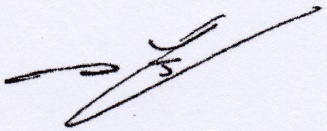 (นายวรากร  รื่นกมล)ผู้อำนวยการโรงเรียนอยุธยาวิทยาลัยหัวหน้ากลุ่มกิจกรรมพัฒนาผู้เรียนนายพรเทพ  ตรีสิทธิ์รองหัวหน้ากลุ่มกิจกรรมพัฒนาผู้เรียนนายยุรนันท์  อัตตะสาระ           นายวิญญ์ แสงสดงานหลักสูตรกลุ่มสาระว่าที่ ร.ต.เชาวรินทร์  ดีฉายงานวัดผลกลุ่มสาระนายยุรนันท์ อัตตะสาระ            นายพรเทพ ตรีสิทธิ์งานสารสนเทศกลุ่มสาระนายสุเมธี  คำมันงานนิเทศกลุ่มสาระว่าที่ ร.ต.เชาวรินทร์  ดีฉายงานแหล่งเรียนรู้ / สื่อ / เทคโนโลยีนายวิญญ์  แสงสดงานแผนงาน / โครงการกลุ่มสาระนายพัชรพล  พลธีงานสารบรรณกลุ่มสาระนายพรเทพ  ตรีสิทธิ์งานสวัสดิการกลุ่มสาระนายพัฒนพงศ์  มีสมยุทธ์งานควบคุมภายใน / บริหารความเสี่ยงว่าที่ ร.ต.เชาวรินทร์  ดีฉายงานประชาสัมพันธ์กลุ่มสาระนายวิญญ์  แสงสดงานกิจกรรมเสริมหลักสูตรกลุ่มสาระว่าที่ ร.ต.เชาวรินทร์  ดีฉายงานประสานงานชุมนุมกลุ่มสาระนายยุรนันท์  อัตตะสาระหัวหน้างานลูกเสือ เนตรนารี ยุวกาชาดว่าที่ ร.ต.ศักดา  สาพิมานรองหัวหน้างานลูกเสือ เนตรนารี ยุวกาชาดนายยุรนันท์ อัตตะสาระ             นายวิญญ์ แสงสดหัวหน้างานลูกเสือ เนตรนารี ยุวกาชาด ระดับชั้น ม.1นายมงคล จิ๋วเชยหัวหน้างานลูกเสือ เนตรนารี ยุวกาชาด  ระดับชั้น ม.2นายมานพ เอกจริยวงศ์หัวหน้างานลูกเสือ เนตรนารี ยุวกาชาด ระดับชั้น ม.3ว่าที่ ร.ต.ศักดา สาพิมานงานชุมนุมนางสาวสุภาพร สมานเกียรติ์งานนักศึกษาวิชาทหารนายสันติราษฎร์ เรียนงามงานกิจกรรมเพื่อสังคมและสาธารณประโยชน์นายศุภกร  การสมบัติเลขาศูนย์พัฒนาการเรียนการสอนกลุ่มกิจกรรมพัฒนาผู้เรียนนายพรเทพ  ตรีสิทธิ์